SWOT ANALÝZY V OSTATNÍCH TÉMATECH KE SCHVÁLENÍ ČI REVIZI ČLENY PRACOVNÍCH SKUPIN proMATEŘSKÉ ŠKOLY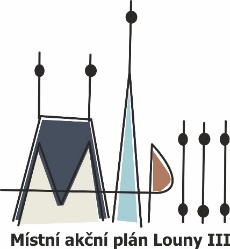 Realizátor:SERVISO, o.p.s.Autoři: Realizační tým MAP IIIKontakt: Ing. Alena Pospíšilovápospisilovamapii@seznam.cz, 777 816 5371. Podpora inkluzivního/společného vzdělávání na MŠ2. Podpora kompetencí k iniciativě a kreativitě a podpora sociálních a občanských dovedností a dalších klíčových kompetencí na MŠ3. Podpora polytechnického vzdělávání na MŠ4. Podpora digitálních kompetencí MŠSilné stránkySlabé stránkyMŠ kladou důraz nejen na budování vlastního úspěchu dítěte, ale 
i na odbourávání bariér mezi lidmi, vedou k sounáležitosti s ostatními dětmi a dalšími lidmi apod.;MŠ učí všechny děti uvědomovat si práva a povinnosti (vina, trest, spravedlnost, Úmluva o právech dítěte apod.);Pedagogové spolupracují při naplňování vzdělávacích potřeb dětí (např. společnými poradami týkajícími se vzdělávání těchto dětí apod.);Pedagogové školy jsou schopni vhodně přizpůsobit obsah vzdělávání, upravit formy a metody vzdělávání a nastavit různé úrovně obtížnosti v souladu se specifiky a potřebami dětí tak, aby bylo dosaženo a využito maximálních možností vzdělávaného dítěte;MŠ podporují bezproblémový přechod všech dětí bez rozdílu na ZŠ;Učitelé realizují pedagogickou diagnostiku dětí, vyhodnocují její výsledky a v souladu s nimi volí formy a metody výuky, resp. kroky další péče o děti;Pedagogové využívají v komunikaci s dítětem popisnou slovní zpětnou vazbu, vytvářejí prostor k sebehodnocení dítěte a k rozvoji jeho motivace ke vzdělávání.Učitelé vnímají tvořivým způsobem rozdíly mezi dětmi jako zdroj zkušeností a příležitost k vlastnímu seberozvoji;MŠ umí komunikovat s dětmi, rodiči i pedagogy, vnímají jejich potřeby a systematicky rozvíjí školní kulturu, bezpečné a otevřené klima školy;MŠ speciální se zabývá individuálními zvláštnostmi dětí, vzdělávání dětí se speciálními vzdělávacími potřebami, personál kvalifikovaný, budova je vybavena pomůckami, dětem jsou poskytovány speciální aktivity, 
s rodiči se denně komunikuje, je zde oboustranná plná důvěra, spolupráce s SPC.MŠ nejsou bezbariérové (jedná se 
o bezbariérovost jak vnější, tj. zpřístupnění školy, tak i vnitřní, tj. přizpůsobení a vybavení učeben 
a dalších prostorů školy); Chybí bezbariérovost v budově školy, chybí menší pracovny, které už nelze nikde vybudovat, chybí finance na asistenty pedagoga)MŠ neposkytují výuku českého jazyka pro cizince;Některé MŠ stále nemají vytvořený dostatečný systém podpory pro děti se SVP (nejsou vybaveny kompenzačními/ speciálními pomůckami, nevyužívají služeb asistenta pedagoga atd.).MŠ dostatečně nezajišťují dětem se SVP účast na aktivitách nad rámec školní práce, které směřují k rozvoji dovedností, schopností a postojů dítěte.PříležitostiHrozbyPodpora navázání vztahů s místními a regionálními školami různých úrovní (společné diskuze, sdílení dobré praxe, akce pro jiné školy nebo s jinými školami apod.);MŠ chtějí podpořit úpravu organizace a průběh vzdělávání v souladu s potřebami dětí se SVP;MŠ chtějí dále systematicky rozvíjet školní kulturu, bezpečné a otevřené klima školy, komunikaci s dětmi rodiči a pedagogy. Podpora dalšího vzdělávání pedagogů zaměřené na SVPPedagogové budou podporovat a rozvíjet oblast využívání speciálních pomůcek i kompenzačních pomůcek.Nedostatečné finanční zajištění personálních nákladů na práci s heterogenními skupinami žáků (např. asistentů pedagoga, pedagogické 
i nepedagogické pracovníky);Technická nemožnost bezbariérových úprav škol;Řešení průběžných oprav budov (nečekat 
na případnou havárii a až poté řešit)Nedostatek finančních prostředků na opravy školyVelký počet žáků ve třídách;Nedostatek financí na asistenty pedagogaNedostatek finančních prostředků pro realizaci mimoškolního vzdělávání pro znevýhodněné žáky (např. výstavy, exkurze, kroužky apod]Chybí pedagog na logopedii.Časté vady řeči u dětí Silné stránkySlabé stránkyMŠ podporují klíčové kompetence k rozvoji kreativity podle RVP PV;MŠ informují a spolupracují v oblasti podpory kompetencí k iniciativě a kreativitě s rodiči (např. ukázky práce s dětmi 
pro rodiče, dny otevřených dveří apod.);V MŠ je pěstována kultura komunikace mezi všemi účastníky vzdělávání;MŠ rozvíjí schopnost říct si o pomoc a ochotu nabídnout 
a poskytnout pomoc;MŠ rozvíjí schopnost dětí učit se.V MŠ je v rámci vzdělávacího procesu nastaveno bezpečné prostředí pro rozvoj kreativity, iniciativy a názorů dětí;Výuka směřuje k přípravě na výuku v základní škole, k základním společenským návykům a pravidlům chování v různých prostředích;Učitelé rozvíjejí své znalosti v oblasti podpory kreativity a využívají je ve výchově (kurzy dalšího vzdělávání, studium literatury aj.);Uvnitř MŠ se pěstuje vzájemná spolupráce učitele, rodičů a dětí;Školy systematicky učí prvkům iniciativy a kreativity, prostředí 
i přístup pedagogů podporuje fantazii a iniciativu dětí;MŠ nabízí pestré možnosti seberealizace dětí, umožňují dětem realizovat vlastní nápady (např. dramatizace textu atp.);MŠ budují povědomí o etických hodnotách, mají formálně 
i neformálně jednoznačně nastavená a sdílená spravedlivá pravidla společenského chování a komunikace, která se dodržují;V MŠ je pěstováno kulturní povědomí a kulturní komunikace (tj. rozvoj tvůrčího vyjadřování myšlenek, zážitků a emocí různými formami využitím hudby, divadelního umění, literatury 
a vizuálního umění);Malý zájem a stereotypní přístup pedagogů k podpoře iniciativy a kreativity.Více společných akcí mezi školami na podporu kreativity	PříležitostiHrozbyVýuku chtějí MŠ směřovat ještě více k přípravě na výuku v ZŠ, k základním společenským návykům a pravidlům chování v různých prostředích.Učitelé chtějí dále rozvíjet své znalosti v oblasti podpory kreativity a využívat je ve výchově (kurzy dalšího vzdělávání, studium literatury aj.);MŠ chtějí u dětí ještě více rozvíjet schopnosti sebereflexe a sebehodnocení;MŠ chtějí rozšiřovat nabídku pestrých možností seberealizace dětí, umožňovat dětem realizovat vlastní nápady;Školy chtějí nadále systematicky rozvíjet výuku prvků iniciativy, kreativity a fantazie;Rozvíjení vztahu k bezpečnému používání informačních, komunikačních a dalších technologií;Nákup pomůcek pro rozvoj kreativity.MŠ chtějí více rozvíjet schopnost dětí učit se.Nedostatek finančních prostředků pro zajištění pomůcek, literatury apod. 
pro rozvoj iniciativy 
a kreativity;Nedostupnost informačních 
a komunikačních technologií pro rozvoj iniciativy 
a kreativity.Silné stránkySlabé stránkyUčitelé MŠ rozvíjejí své znalosti v oblasti polytechnického vzdělávání a využívají je 
ve výchově (kurzy dalšího vzdělávání, studium literatury aj.).Technické, přírodovědné a environmentální vzdělávání je na školách realizováno v souladu s RVP PV;MŠ nedisponují vzdělávacími materiály 
pro vzdělávání polytechnického charakteru.V MŠ neexistuje osoba zodpovědná za rozvoj polytechnického vzdělávání, schopná poradit, doporučovat dětem nebo učitelům.Učitelé MŠ nevyužívají poznatky v praxi a nesdílejí dobrou praxi v oblasti rozvoje polytechnického vzdělávání mezi sebou i s učiteli z jiných škol;MŠ aktivně nespolupracují s jinými MŠ a ZŠ v oblasti polytechniky;MŠ nedisponují dostatečným technickým 
a materiálním zabezpečením pro rozvíjení prostorového a logického myšlení a manuálních dovedností;Malý zájem pedagogů o podporu polytechnického vzdělávání.MŠ nevyužívají informační a komunikační technologie v oblasti rozvoje polytechnického vzdělávání.PříležitostiHrozbyRozvoj znalostí učitelů MŠ v oblasti polytechnického vzdělávání a jejich využívání 
ve výchově (kurzy dalšího vzdělávání, studium literatury aj.);MŠ plánují více podporovat samostatnou práci dětí v oblasti polytechnického vzdělávání;Využívání poznatků učiteli v praxi a sdílení dobré praxe v oblasti rozvoje polytechnického vzdělávání mezi sebou i s učiteli z jiných škol;MŠ chtějí informovat a spolupracovat v oblasti polytechnického vzdělávání s rodiči (např. výstavky prací, představení systému školy v oblasti polytechnického vzdělávání, kroužků, aktivit apod.).Nedostatek financí na podporu polytechnického vzdělávání;		Nedostatečná podpora dětí se zájmem 
o polytechnické vzdělávání jejich rodiči;Strach o bezpečnost dětí.	Silné stránkySlabé stránkyPedagogové mají základní znalosti práce s internetem a využívají je pro sebevzdělávání 
a přípravu na vzdělávání dětí (vyhledávání, stahování, tisk podkladů pro práci s dětmi, znalost bezpečného chování na internetu apod.);Pedagogové mají základní znalosti práce s počítačem a využívají je pro sebevzdělávání a přípravu 
na vzdělávání dětí (práce s operačním systémem, aplikacemi, soubory, tvorba textových dokumentů apod.).Nevhodné / zastaralé ICT vybavení.Malé znalosti využívání nových pomůcekVíce společných projektů mezi MŠ a i ZŠ s využitím digitálních pomůcekPříležitostiHrozbyMŠ chtějí rozšiřovat digitální kompetence učitelů.Sdílení pomůcek v rámci projektu MAPVzájemné workshopy mezi MŠ i ZŠNedostatek financí na pořízení moderního ICT vybavení (včetně údržby stávající techniky	Nedostatek příležitostí k dalšímu vzdělávání pedagogických pracovníků v oblasti digitálních kompetencí.	